                   Church DirectoryStaff 	Pastor 		 	Rev. Bruce Brown	Office Administrator		Dot Snyder		Preschool Director		Isabelle Dontsop 	Church Treasurer 		Earl Dove	Music Coordinator		Brian Dove 	Flower Coordinator		Isabelle Dontsop  Ruling EldersFred Entrekin          3/24	    Elder Brian Dove	              9/24	    Elder – Session ClerkT. R. Hunter 	    InactiveJoe Strube			    Elder EmeritusDeacons	Earl Dove 	             10/23	       Finance 	Johnny Wallace      3/24	   Property	Raymond Wilson    3/24	   Ushers, Property	Ron Richmond        9/24	   Mercy    Missionaries 	Larry and Sandra Rockwell–MTW     	Huaraz, Peru	Bill and Susan Carr – MTW       		Sioux Indians, MN Michael and Lindie Wadhams-MTW	Lummi Indians, WAShaun and Becky Hurrie – MTW      	South AfricaFrank and Sheree Newell – MTW 	Middle East   	Will and Martha Faires – Myanmar, Burma - Equipping LeadersAndrew Goyzueta – RUF Davidson College                                           Need to Reach Us?                   Rev. Bruce Brown …………………………	christshousehold@yahoo.com  	                                              	704-698-8009 cell	                                             	704-875-1182 ext. 6 church 	       	                                             	Isabelle cell 980-248-9306                   E-mail……………………….…..................	director@prosperitypreschoChurch                                      Office…………………..……………………..…	704-875-1182 Ext. 4E-mail……………..…………..…………..……	email@prosperitychurch.orgWebsite…………………………………………	WWW.prosperitypca.com Church Office Hours………..………..….	Tues.-Fri. 8:00 AM-12:30 PMWelcome to Prosperity Church Service!We warmly welcome you to the Prosperity Church Worship Service. We are honored to share this morning service with you as we worship God's risen Son. May you know the love of God and feel His presence, for you are special to the Lord, and to us. We pray that God will touch your life during the service, and that you will know His peace.Sunday SchoolWe have a class for everyone. Come to Sunday School at 8:55 AM.  Opening AssemblyBeginning August 7 - we will meet each week in the Sanctuary for Opening Assembly at 8:55 AM. Then we will go to our Sunday School Classes at 9:05 AM.   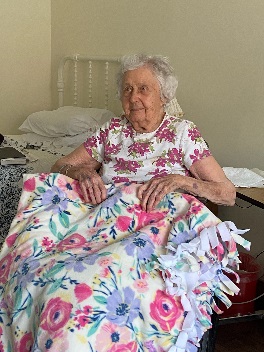               Thank youJosie Barbee was so happy to receive her beautiful blanket and said thank you to the Women's Ministry.She referred to it as “gorgeous” and a “master piece.” She wanted the ladies to know they did beautiful work and she loves her “blanket of blessings.”(Myra and Lucy)                      Announcements                                                   Officer’s Training ClassOur next meeting will be Wednesday, August 3, at 6:00PM in the pastor's study.Deacon’s Fund Sunday, August 7.  The first Sunday of each month has been designated as the Deacon’s Fund Sunday. Please mark your check for the Deacon’s Fund and place it in the plate as it is passed around.The May and June Treasurers’ Reports are available in the narthex and the office hallway. Trail Life, Our younger Trailmen (5-10) are taking a break over the summer. The Navigators and Adventurers (11-17) continue to meet each Tuesday at 7:00PM in the Gym                          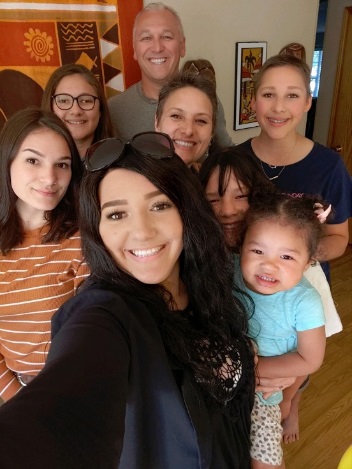   Pray for Our Missionaries         Michael and Lindie Wadhams                      Lummi Indians, WA Michael and Lindie Wadhams, along with their daughters Sabrina, Eden, Emma, Kimberly, and Michaela, serve with MTW to continue the work that MTW teams began on the Lummi Indian Reservation.This year we have been busy with mission conferences and have had the opportunity to preach in South Carolina. In April we were in San Diego to highlight native ministry at the Witness Conference. It has been two years since we last had teams participate due to the pandemic. We were informed that should we get the approval; we will be limited on our team numbers. Hopefully we can accommodate teams at other venues to meet the needs of the tribes.In October we will be participating in our yearly Native Pastors’ Gathering and this year our goal is to take a native candidate from Nooksack! On the heels of the pastors’ Conference, we will be in Phoenix speaking at the Equip Conference, to raise awareness of urban native ministry, and hope to recruit future missionaries from our western states.  Thank you for your prayers and support. Michael and Lindie.                                                                                                           Church Calendar    July 31, Sun.	Worship Service 10:00 AM	  July 31, Sun.	Sunday School Kick Off 9 AM     Aug 2, Tue.	Trail Life 7:00 PM                Aug 3, Wed.	Officer’s Training Class 6 PM                                        Church Families for PrayerSunday, July 31	 Inez BrownMonday, Aug. 1 	 Pastor Bruce Brown and FamilyTuesday, Aug. 2	 John and Nicole Chiulli FamilyWednesday, Aug. 3	 Olivia ClarkThursday, Aug. 4	 Jackie ClarkFriday, Aug. 5   	 Carol ComerSaturday, Aug. 6            Janice Connell* Brenda Myers We thank everyone for their prayers, cards, calls and help during Brenda’s  illness. Thank you for all your support. Brenda is able to walk and drive her car and leave home and enjoy her life now. She is a walking miracle.* Please pray for Peter Ellsworth as he awaits an upcoming procedure to increase     blood flow in a pulmonary artery.  * Bernard Tilanus needs prayer for his eyes. He has macular degenerative disease and glaucoma.  His one eye is no longer responding to treatment and he will probably need to have surgery.  He has to drive to Lincolnton five days a week for his employment. We are praying Aspen Dental transfers him to an office close to his home and that the doctors are wise in their eye treatment.* Cathee Griffin - Please pray for Cathee. She needs our prayers.*  Brenda Anderson. Please pray for Brenda that the doctors will find a cure for her.         * Josie Barbee is feeling much better, and has moved to an assisted living center, Ranson Ridge Assisted Living, 13910 Hunton Lane, Huntersville, NC 28078, 704-897-2723.  She asks that everyone continue to pray for her.  *	JoAnne Perry is now at home (10001 John Adams Road, Charlotte, NC 28262). Pray for God's strength for JoAnne and granddaughter Melanie.Online Worship ServiceProsperity’s online Worship Service is available, and is on our Facebook Page - Prosperity Presbyterian Church at 10 AM. To view the service through our website check out https://www.prosperitypca.com/worship-services  or listen to the sermon audio at “A Faith of Equal Standing” Prosperity PCA